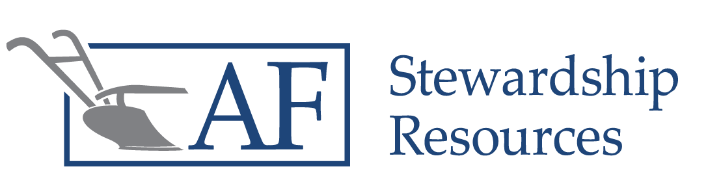 Young Family Finances & Budgeting SeminarsFor more information, please contact one of the local committee representatives: Bryan Blosser: (417) 299-2056					                                                                                                                                                         Young Family Finance Seminar A rescue squad is urgently needed when someone falls off a cliff, but it would be much better if there was a fence to keep people from getting too close to the edge in the first place. This seminar helps youth and young married couples avoid the edge of the financial cliff and prevents painful pitfalls. Topics include debt and its consequences, key principles of saving, when and how to give, and more.Budgeting Seminar Do you know where you are financially? Do you wonder where your money goes? Are you frustrated in your marriage because of money? In this seminar, we will walk through some simple steps to creating your own family budget. A family budget can help couples communicate about their vision for finances, be better stewards of God-given resources, and show where your treasure and heart really are.Buffalo, MOYoung Family Finance Seminar – Wednesday, November 4, 2020Budgeting Seminar – Thursday, November 5, 20206:30 PM – 9:00 PMPrairie Grove Amish Mennonite School12 Winding Creek Dr, Buffalo, MO 65622